Formulari nr.3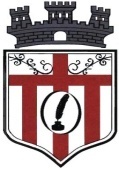 REPUBLIKA E SHQIPËRISËBASHKIA KORÇË								      	      Korçe me,  12 / 04 / 2016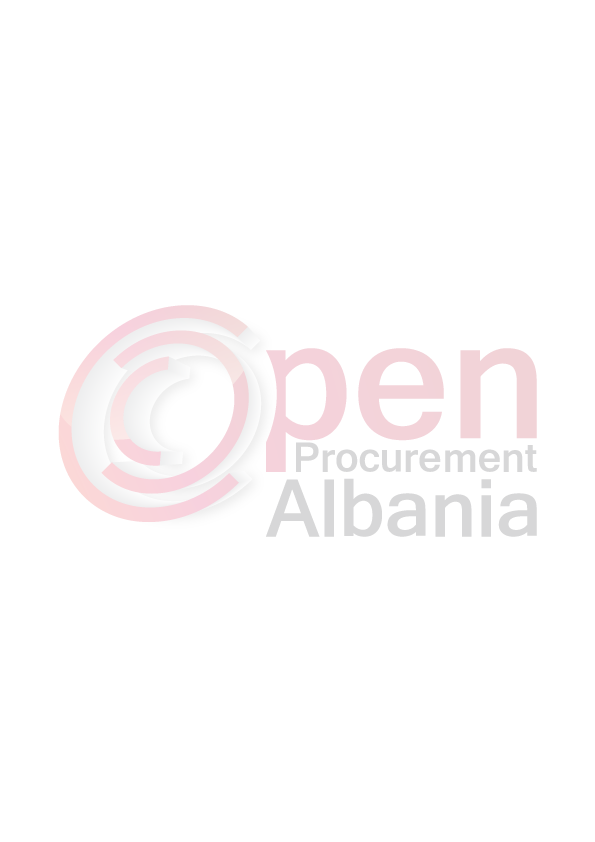 Ftese per OferteEmri dhe adresa e autoritetit kontraktorEmri       Bashkia KorçëAdresa    Rr “ 28 Nëntori”Tel/Fax   0035582243353E-mail     bashkiakorce@gmail.comAdresa e Internetit   www.bashkiakorce.gov.alAutoriteti Kontraktor Bashkia Korçe do të zhvillojë proçedurën e prokurimit me vlerë të vogël me fond limit  266 600 (dyqind e gjashtedhjet e gjashte mije e gjashteqind leke pa tvsh), me objekt: Sigurim prone “Banesa me qellim social” per periudhen 10-Prill 2016 deri 9-Prill 2017 (2 Lote) dhe 3-Maj 2016 deri 2-Maj 2017 (3 Lote), nga forca madhore zjarr, uje, termete si me poshte:Data e zhvillimit do të jetë   13.04.2016,ora 14:30 në adresën, www.app.gov.alJeni të lutur të paraqisni ofertën tuaj për këtë objekt prokurimi me këto të dhëna:SpecifikimeOperatori Ekonomik fitues duhet të dorëzojë bashkë me Faturën,Police Sigurimi per çdo objekt, Ekstraktin e Rregjistrit Tregtar dhe Vërtetim Bankar me numrin IBAN. Objektet jane me strukture beton arme , jane banesa kolektive me 7 dhe 9 kate.Periudha e sigurimit per Lotin A, Lotin B, Lotin B’do te jete 3-Maj 2016 deri 2-Maj 2017Periudha e sigurimit per Lotin C, Lotin C’ do te jete 10-Prill 2016 deri 9-Prill 2017Në ofertën e tij, ofertuesi duhet të paraqesë të dhënat e plota të personit  te kontaktit.TITULLARI I AUTORITETIT KONTRAKTOR SOTIRAQ FILONrPershkrimi sherbimeve/mallrave/puneNjesiaSasia1Loti A Banese kolektive me 9-kate, L. 10, Blloku i R ii Sportit, P.3here12Loti B Banese kolektive me 7-kate, L. 10, Blloku i R ii Sportit, P.13here13Loti B' Banese kolektive me 7-kate, L. 10, Blloku i R ii Sportit, P. 11here14Loti C Banese kolektive me 5-Kate, L. 15, Rr. “Gaqo Avrazi”here15Loti C’ Banese kolektive me 5-Kate, L. 15, Rr. “Nexhip Vincani”here1NrPershkrimi sherbimeve/mallrave/puneShuma e siguruarNjesia1Loti A Banese kolektive me 9-kate, L. 10, Blloku i R ii Sportit, P.378,105,344.00leke2Loti B Banese kolektive me 7-kate, L. 10, Blloku i R ii Sportit, P.1357,428,545.00leke3Loti B' Banese kolektive me 7-kate, L. 10, Blloku i R ii Sportit, P. 1160,394,645.00leke4Loti C Banese kolektive me 5-Kate, L. 15, Rr. “Gaqo Avrazi”31.541.727leke5Loti C’ Banese kolektive me 5-Kate, L. 15, Rr. “Nexhip Vincani”39.601.426leke